CriteriaNote: A study can be awarded a maximum of one star for each numbered item within the Selection and Outcome categories. A maximum of two stars can be given for Comparability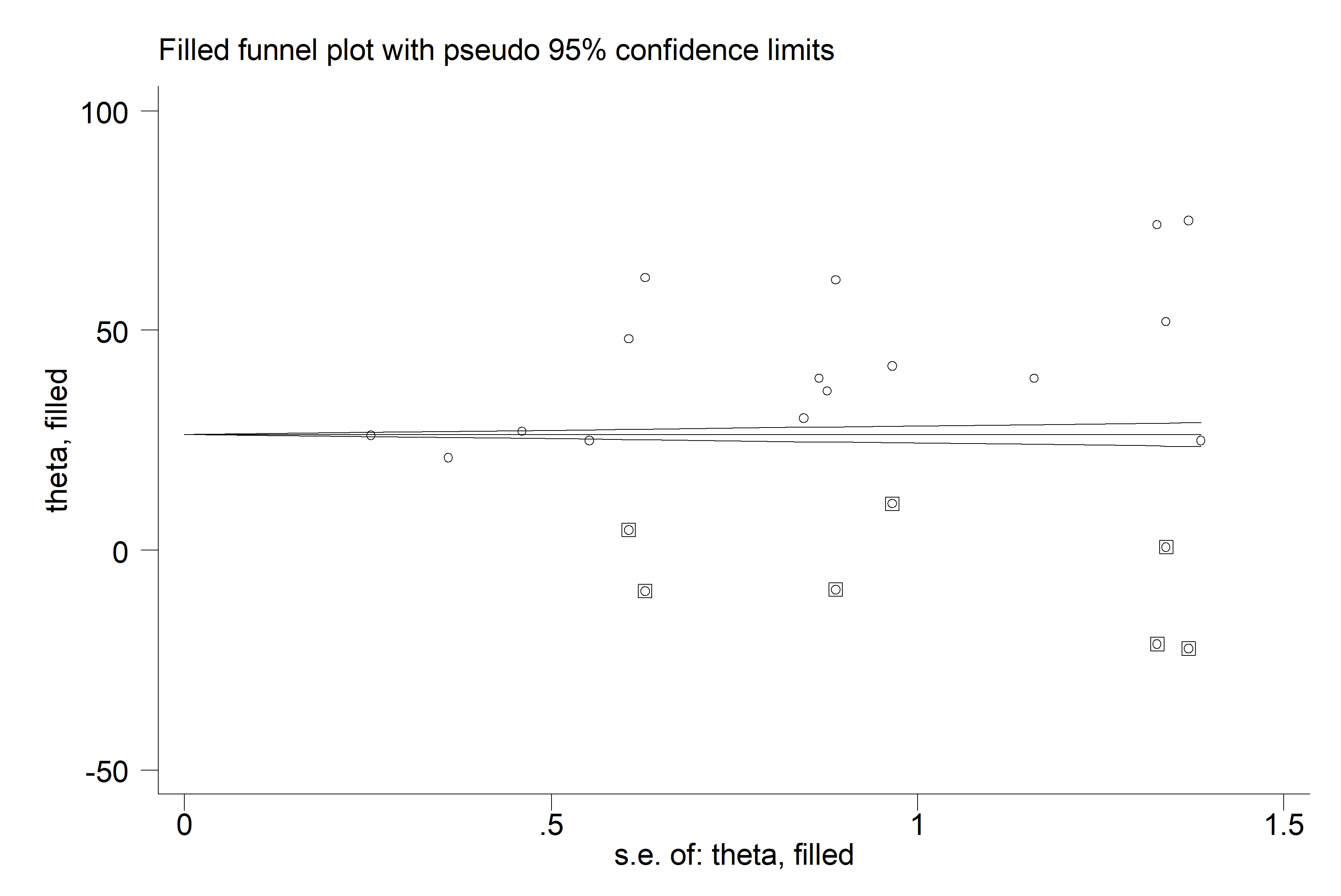 Figure S1: A funnel plot showing a significant publication bias. Circles within boxes show possible missing studies estimated by trim and fill method. Thetha represent percent regression rate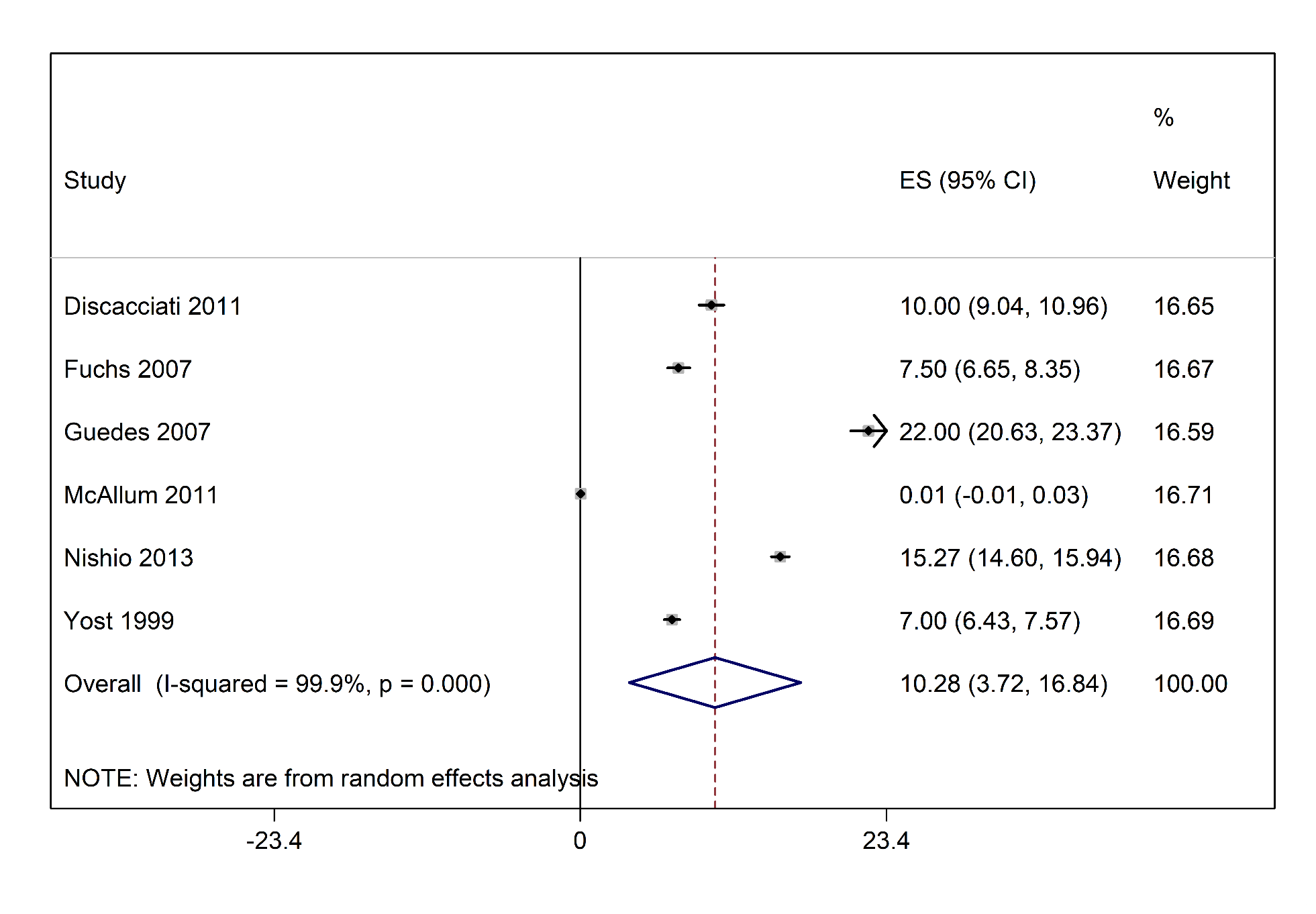 Figure S2: A forest graph showing the outcomes of the meta-analysis of percent progression rate of CIN 2Table S1: Important characteristics of the included studiesTable S1: Important characteristics of the included studiesTable S1: Important characteristics of the included studiesTable S1: Important characteristics of the included studiesTable S1: Important characteristics of the included studiesTable S1: Important characteristics of the included studiesTable S1: Important characteristics of the included studiesTable S1: Important characteristics of the included studiesTable S1: Important characteristics of the included studiesTable S1: Important characteristics of the included studiesTable S1: Important characteristics of the included studiesTable S1: Important characteristics of the included studiesTable S1: Important characteristics of the included studiesTable S1: Important characteristics of the included studiesStudynDesignDiagnosisStudy armFollow-up observationPregnantFollowup (months)CIN2CIN3% HPV positiveAge% Smokers% using ContraceptiveDiscacciati 2011 [20]42PROSPBiopsy/LSILExpectant managementColposcopy, cervical smearNo124226.5±7.5Fuchs 2007 [21]40RETBiopsy/LSIL, HSIL, ASCUS, ASC-HSIL, Colposcopic follow-upCervical cytology, cervical-vaginal HPV testYes364014±645Garcia 2004 [22]127DB-RCTColposcopic punch biopsy, HPV test PlaceboColposcopy, cervical smear, HPV testNo641.7327±64955Grimm 2012 [23]29RCTColposcopic biopsy, HPV test PlaceboColposcopy, cervical smear, HPV testNo4131610031.8±7.366100Guedes 2007 [24]45RCTColposcopic biopsy, HPV test Colposcopic follow-upColposcopyNR1245100Kaufmann 2007 [25]13RCTColposcopic biopsy, HPV test PlaceboColposcopy, cervical smearNo126610029.3±5.9Keefe 2001 [26]52RCTColposcopic biopsyPlaceboColposcopy, cervical smearNo2420325533McAllum 2011 [27]157RETColposcopic biopsyConservative managementColposcopy, cervical smearNR815720.942.04Munk 2012 [28]162PROSPBiopsy/LSIL, HSIL, ASCUS-HCIL, HPVColposcopic follow-upColposcopy, cervical smearNo489.5132±350Nishio 2013 [29]131RETColposcopic biopsy, HPV test Colposcopic follow-upColposcopy, cervical smearNR406010210037±15Rahangdale 2014 [30]29RCTColposcopic biopsyObservationColposcopy, cervical smear, HPV testNo62923±227.682.3Trimble 2015 [31]42RCTColposcopic biopsy, HPV test PlaceboColposcopy, cervical smear, HPV testNo9113110031.6±9.3Vlahos 2003 [32]78RETBiopsy/ASCUS, AGUSObservationColposcopy, cervical smearYes428±4.2Vlastos 2005 [33]47RCTBiopsy/Papanicolaou smear, endocervical curettagePlaceboColposcopyNo112287031±9.630Wilkinson 2012 [34]405RETColposcopic follow-upColposcopyNR4840536Yost 1999 [35]82RETColposcopic follow-upColposcopyYes1282124±6.9Abbreviations: ASCUS, atypical squamous cells of undetermined significance; ASGUS, atypical glandular cells of undetermined significance; CIN, cervical intraepithelial neoplasia; HSIl/LSIL, high/low-grade squamous intraepithelial lesion; HPV, human papillomavirus; PROSP, prospective; RCT, randomized controlled trial; RET, retrospective; NR, not reported. Abbreviations: ASCUS, atypical squamous cells of undetermined significance; ASGUS, atypical glandular cells of undetermined significance; CIN, cervical intraepithelial neoplasia; HSIl/LSIL, high/low-grade squamous intraepithelial lesion; HPV, human papillomavirus; PROSP, prospective; RCT, randomized controlled trial; RET, retrospective; NR, not reported. Abbreviations: ASCUS, atypical squamous cells of undetermined significance; ASGUS, atypical glandular cells of undetermined significance; CIN, cervical intraepithelial neoplasia; HSIl/LSIL, high/low-grade squamous intraepithelial lesion; HPV, human papillomavirus; PROSP, prospective; RCT, randomized controlled trial; RET, retrospective; NR, not reported. Abbreviations: ASCUS, atypical squamous cells of undetermined significance; ASGUS, atypical glandular cells of undetermined significance; CIN, cervical intraepithelial neoplasia; HSIl/LSIL, high/low-grade squamous intraepithelial lesion; HPV, human papillomavirus; PROSP, prospective; RCT, randomized controlled trial; RET, retrospective; NR, not reported. Abbreviations: ASCUS, atypical squamous cells of undetermined significance; ASGUS, atypical glandular cells of undetermined significance; CIN, cervical intraepithelial neoplasia; HSIl/LSIL, high/low-grade squamous intraepithelial lesion; HPV, human papillomavirus; PROSP, prospective; RCT, randomized controlled trial; RET, retrospective; NR, not reported. Abbreviations: ASCUS, atypical squamous cells of undetermined significance; ASGUS, atypical glandular cells of undetermined significance; CIN, cervical intraepithelial neoplasia; HSIl/LSIL, high/low-grade squamous intraepithelial lesion; HPV, human papillomavirus; PROSP, prospective; RCT, randomized controlled trial; RET, retrospective; NR, not reported. Abbreviations: ASCUS, atypical squamous cells of undetermined significance; ASGUS, atypical glandular cells of undetermined significance; CIN, cervical intraepithelial neoplasia; HSIl/LSIL, high/low-grade squamous intraepithelial lesion; HPV, human papillomavirus; PROSP, prospective; RCT, randomized controlled trial; RET, retrospective; NR, not reported. Abbreviations: ASCUS, atypical squamous cells of undetermined significance; ASGUS, atypical glandular cells of undetermined significance; CIN, cervical intraepithelial neoplasia; HSIl/LSIL, high/low-grade squamous intraepithelial lesion; HPV, human papillomavirus; PROSP, prospective; RCT, randomized controlled trial; RET, retrospective; NR, not reported. Abbreviations: ASCUS, atypical squamous cells of undetermined significance; ASGUS, atypical glandular cells of undetermined significance; CIN, cervical intraepithelial neoplasia; HSIl/LSIL, high/low-grade squamous intraepithelial lesion; HPV, human papillomavirus; PROSP, prospective; RCT, randomized controlled trial; RET, retrospective; NR, not reported. Abbreviations: ASCUS, atypical squamous cells of undetermined significance; ASGUS, atypical glandular cells of undetermined significance; CIN, cervical intraepithelial neoplasia; HSIl/LSIL, high/low-grade squamous intraepithelial lesion; HPV, human papillomavirus; PROSP, prospective; RCT, randomized controlled trial; RET, retrospective; NR, not reported. Abbreviations: ASCUS, atypical squamous cells of undetermined significance; ASGUS, atypical glandular cells of undetermined significance; CIN, cervical intraepithelial neoplasia; HSIl/LSIL, high/low-grade squamous intraepithelial lesion; HPV, human papillomavirus; PROSP, prospective; RCT, randomized controlled trial; RET, retrospective; NR, not reported. Abbreviations: ASCUS, atypical squamous cells of undetermined significance; ASGUS, atypical glandular cells of undetermined significance; CIN, cervical intraepithelial neoplasia; HSIl/LSIL, high/low-grade squamous intraepithelial lesion; HPV, human papillomavirus; PROSP, prospective; RCT, randomized controlled trial; RET, retrospective; NR, not reported. Abbreviations: ASCUS, atypical squamous cells of undetermined significance; ASGUS, atypical glandular cells of undetermined significance; CIN, cervical intraepithelial neoplasia; HSIl/LSIL, high/low-grade squamous intraepithelial lesion; HPV, human papillomavirus; PROSP, prospective; RCT, randomized controlled trial; RET, retrospective; NR, not reported. Abbreviations: ASCUS, atypical squamous cells of undetermined significance; ASGUS, atypical glandular cells of undetermined significance; CIN, cervical intraepithelial neoplasia; HSIl/LSIL, high/low-grade squamous intraepithelial lesion; HPV, human papillomavirus; PROSP, prospective; RCT, randomized controlled trial; RET, retrospective; NR, not reported. Tables S2: Quality assessment of the included study with New Castle-Ottawa Quality Assessment ScaleTables S2: Quality assessment of the included study with New Castle-Ottawa Quality Assessment ScaleTables S2: Quality assessment of the included study with New Castle-Ottawa Quality Assessment ScaleTables S2: Quality assessment of the included study with New Castle-Ottawa Quality Assessment ScaleTables S2: Quality assessment of the included study with New Castle-Ottawa Quality Assessment ScaleTables S2: Quality assessment of the included study with New Castle-Ottawa Quality Assessment ScaleTables S2: Quality assessment of the included study with New Castle-Ottawa Quality Assessment ScaleTables S2: Quality assessment of the included study with New Castle-Ottawa Quality Assessment ScaleTables S2: Quality assessment of the included study with New Castle-Ottawa Quality Assessment ScaleStudyRepresentativeness of exposed cohortSelection of non-exposed cohortAscertainment of exposureDemonstration that outcome of interest was not present at start of studyComparability of cohorts on the basis of the design or analysisAssessment of outcomeWas follow-up long enough for outcomes to occurAdequacy of follow up completion of cohortsDiscacciati 2011 [20]**NA***Fuchs 2007 [21]**NA***Garcia 2004 [22]***NA***Grimm 2012 [23]***NA***Guedes 2007 [24]***NA****Kaufmann 2007 [25]***NA****Keefe 2001 [26]***NA****McAllum 2011 [27]**NA***Munk 2012 [28]**NA**Nishio 2013 [29]**NA***Rahangdale 2014 [30]***NA***Trimble 2015 [31]***NA****Vlahos 2003 [32]**NA**Vlastos 2005 [33]***NA***Wilkinson 2012 [34]**NA***Yost 1999 [35]**NA***SelectionComparabilityOutcome1) Representativeness of the exposed cohorta) truly representative of the average _______________ (describe) in the community  b) somewhat representative of the average ______________ in the community c) selected group of users e.g. nurses, volunteersd) no description of the derivation of the cohort2) Selection of the non-exposed cohorta) drawn from the same community as the exposed cohort b) drawn from a different sourcec) no description of the derivation of the non-exposed cohort	3) Ascertainment of exposurea) secure record (e.g. surgical records) b) structured interview c) written self-reportd) no description4) Demonstration that outcome of interest was not present at start of studya) yes b) no1) Comparability of cohorts on the basis of the design or analysisa) study controls for _____________ (select the most important factor) b) study controls for any additional factor  (This criterion could be modified to indicate specific control for a second important factor.)	1) Assessment of outcome a) independent blind assessment  b) record linkage c) self-report	d) no description2) Was follow-up long enough for outcomes to occura) yes (select an adequate follow up period for outcome of interest) b) no3) Adequacy of follow up of cohortsa) complete follow up - all subjects accounted for  b) subjects lost to follow up unlikely to introduce bias - small number lost - > ____ % (select an adequate %) follow up, or description provided of those lost) c) follow up rate < ____% (select an adequate %) and no description of those lostd) no statement